Сведения об участковых уполномоченных полиции ОМВД России по г. Нефтеюганску, сентябрь 2021 годЗвание, ФИО, территория обслуживанияСлужебный телефон Электронная почтаАдрес УПП, часы приема  Электронная почтаАдрес УПП, часы приема  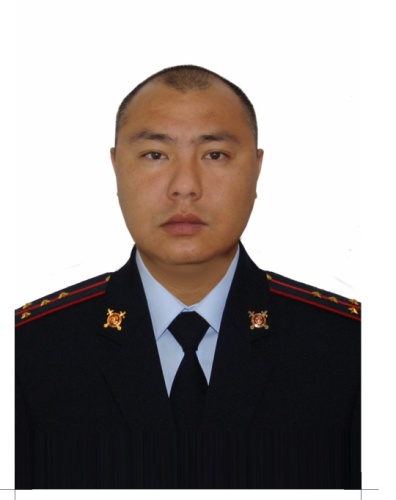 Начальник ОУУП и ПДН, капитан полиции Кучук Болат Борисович8(3463)22-14-88bkuchuk2@mvd.rubkuchuk2@mvd.ruАдминистративный участок №1 и №2Административный участок №1 и №2Административный участок №1 и №2Административный участок №1 и №2Административный участок №1 и №2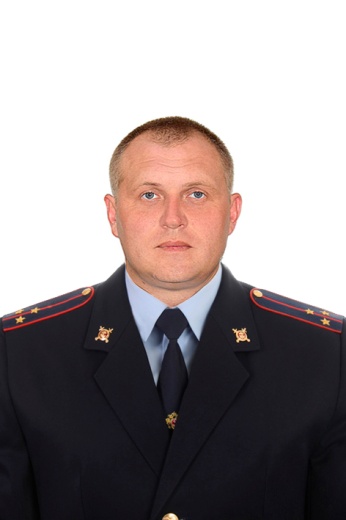 1 микрорайонУчастковый уполномоченный, Старший лейтенант  полиции Евтушенко Антон Константинович8(3463)22-14-88УПП №1; 1мкр, д.17 кв. 1Административный участок №3 и №10Административный участок №3 и №10Административный участок №3 и №10Административный участок №3 и №10Административный участок №3 и №10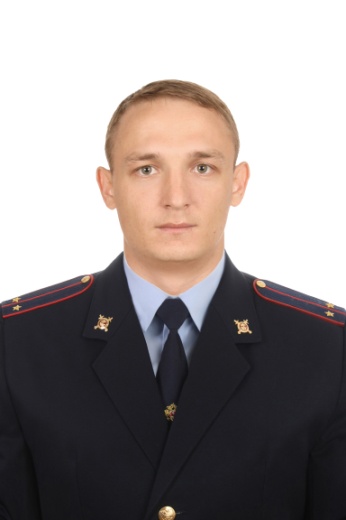 2 микрорайон2а микрорайонСпорткомплекс «Жемчужина Югры»,Городская библиотека, музыкальная школа и прилегающая к ним территория9 микрорайон дома с 8 по 219а микрорайон и прилегающая к ним территорияУчастковый уполномоченный полиции, лейтенант полиции Карпов Петр Иванович8(3463)22-14-888(3463)22-32-78pkarpov2@mvd.ruУПП №1; 1мкр, д.17 кв. 1УПП №39мкр, д.26 кв. 38Административные участки №4и №5Административные участки №4и №5Административные участки №4и №5Административные участки №4и №5Административные участки №4и №5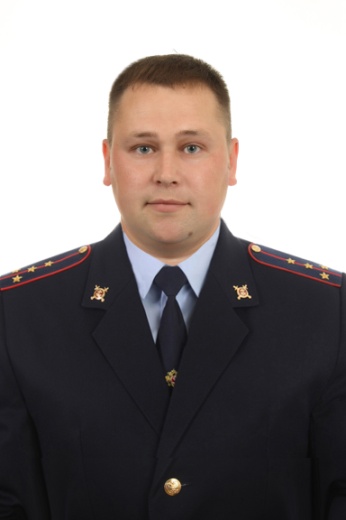 3 и 4 микрорайоны7 микрорайон, дома с 1 по 6Территория БУ НОКБ им. В.И. ЯцкивЮганскводоканалУчастковый уполномоченный, Капитан полиции Стекольщиков Александр Анатольевич8(3463)23-20-67astekolshikov2@mvd.ruУПП №2; 3мкр, д.1 кв. 61Административные участки №6 и №7Административные участки №6 и №7Административные участки №6 и №7Административные участки №6 и №7Административные участки №6 и №7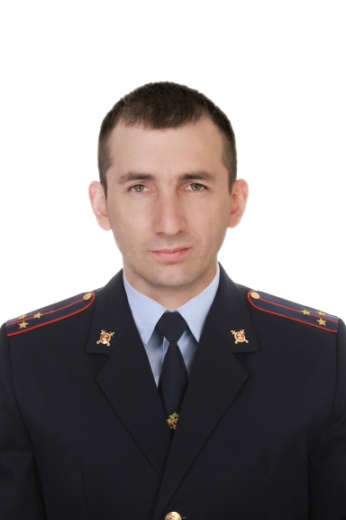 7 микрорайон дома 15а, 16, 16а, 16б, 18, 19, 20, 21, 22, 23, 24, 24а, 24б, 24в, 24г, 24д, 25, 25а, 25б, 25в, 25д, 26, 26а, 28, 29, 29а, 30, 32, 33, 34, 34а, 35, 36, 37, 38, 39, 39а, 39б, 39в, 39д, 39е, 40а, 40б, 40в, 40д, 41, 42, 43, 44, 45, 46, 47, 565 микрорайон 1-10а, 11, 38, 39, 40, 46, 55, 56, 57Участковый уполномоченный полиции, старший лейтенант полиции Ильин Дмитрий Владимирович8(3463)23-20-678(3463)23-20-67dilin17@mvd.ruУПП №2; 3мкр, д.1 кв. 61УПП №410 мкр, д.27Административные участки №8 и №9Административные участки №8 и №9Административные участки №8 и №9Административные участки №8 и №9Административные участки №8 и №9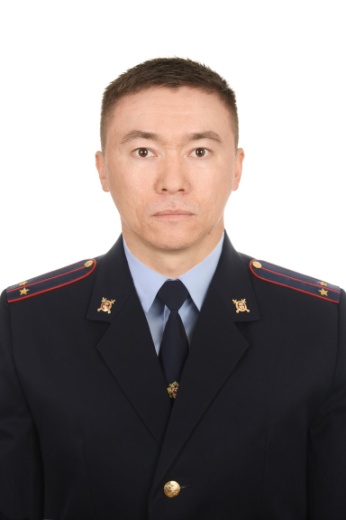 10 и 10а микрорайоны, СНТ «Северная Нива»Участковый уполномоченный полиции, лейтенант полиции Исмагулов Максим Маратович8(3463) 23020-67mismagulov@mvd.ruУПП №410 мкр, д.27Административные участки №11 и №12Административные участки №11 и №12Административные участки №11 и №12Административные участки №11 и №12Административные участки №11 и №12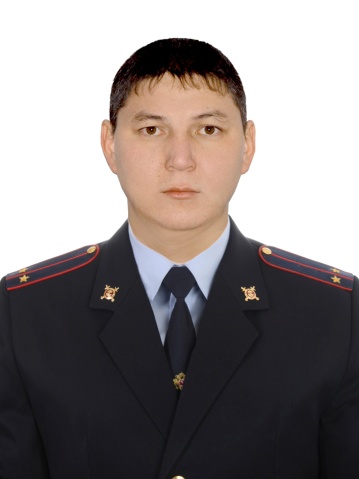 9 микрорайон дома 1-7, 22-296 микрорайонУчастковый уполномоченный полиции, лейтенант полиции Шарафутдинов Марс Флюрович8(3463)22-32-78msharafudinov3@mvd.ruУПП №39мкр, д.26 кв. 38Административные участки №13 и №15Административные участки №13 и №15Административные участки №13 и №15Административные участки №13 и №15Административные участки №13 и №15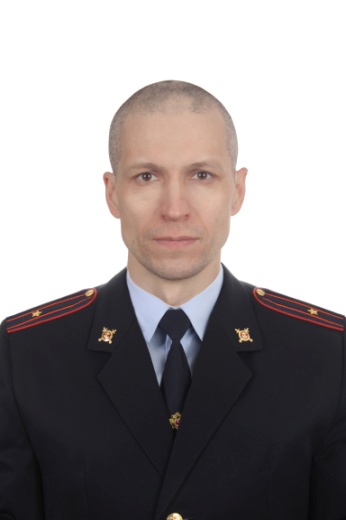 8 микрорайон8а микрорайон дома с 19 по 47Старший участковый уполномоченный полиции, майор полиции Мурзин Владимир Александрович8(3463)29-58-35vmurzin17@mvd.ruУПП №58А мкр, д.10, кв4Административные участки №14 и №27Административные участки №14 и №27Административные участки №14 и №27Административные участки №14 и №27Административные участки №14 и №27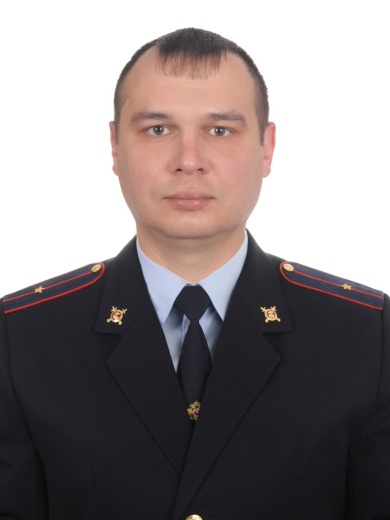 8а микрорайон дома с 1 по 1511 микрорайон дома с 1 по 6, с 9 по 12, 16, 17, 20, 25, 29, 32, 34, с 36 по 38, 40, 44, 47, 49, 54, 59, 60, с 63 по 65, 67, 70Территория Центрального рынкаУчастковый уполномоченный полиции, младший лейтенант полиции Аюпов Ринат Тагирович8(3463)29-58-35raiupov2@mvd.ruУПП №58А мкр, д.10, кв4Административные участки №16 и №17Административные участки №16 и №17Административные участки №16 и №17Административные участки №16 и №17Административные участки №16 и №17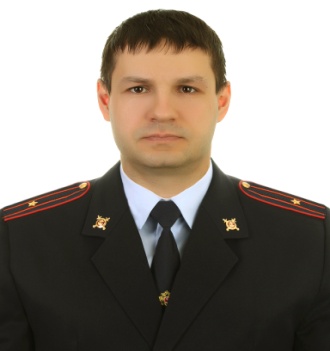 12 микрорайонстарший участковый уполномоченный, Майор полиции Пугачев Павел Евгеньевич8(3463)24-22-61ppugachev@mvd.ruУПП №8; 16 мкр, д.1 кв. 71Административные участки №18 и №19Административные участки №18 и №19Административные участки №18 и №19Административные участки №18 и №19Административные участки №18 и №19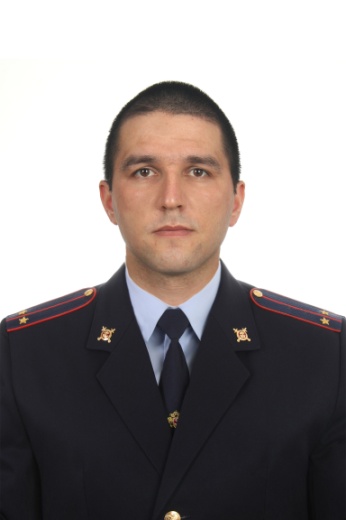 13 микрорайон, дома с 1 по 21, с 54 по 6713 микрорайон, дома с 22 по 53Участковый уполномоченный полиции,лейтенант полиции Агиев Салават Ильдарович8(3463)25-23-33sagiev@mvd.ruУПП №613мкр, д.43 кв.77Административный участок №20Административный участок №20Административный участок №20Административный участок №20Административный участок №20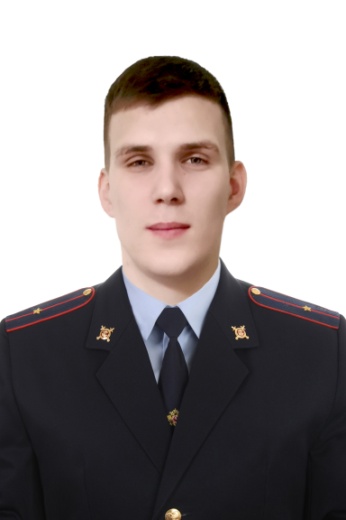 14 микрорайон дома с 31 по 33, с 35 по 38, 40, 42, 44, 45, с 48 по 51, 53, 54, 56, 57, 58, 59Участковый уполномоченный полиции, Младший лейтенант полиции Афанасьев Николай Александрович8(3463)24-22-61nafanasev@mvd.ruУПП №8; 16 мкр, д.1 кв. 71Административные участки №21 и №22Административные участки №21 и №22Административные участки №21 и №22Административные участки №21 и №22Административные участки №21 и №22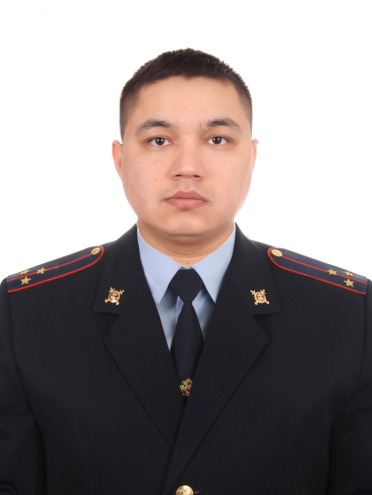 14 микрорайон дома со 2 по 5, 8, 9, 11, 12, 15, 16, 18, 19, 22, 22а, 23, 24, 25, 27, 29, 3015 микрорайонУчастковый уполномоченный, Старший лейтенант  полиции Худойназаров Сухраб Фархатович8(3463)24-22-61skhudoinazarov@mvd.ruУПП №8; 16 мкр, д.1 кв. 71Административные участки №23 и №30Административные участки №23 и №30Административные участки №23 и №30Административные участки №23 и №30Административные участки №23 и №30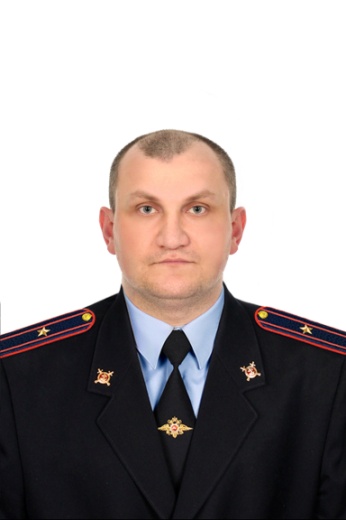 17 микрорайонПос. МО-15 Старший участковый уполномоченный полиции, майор полиции Цидаев Арсен Олегович8(3463)24-22-61УПП №816 мкр, д.1 кв.71Административные участки №24 и №25 Административные участки №24 и №25 Административные участки №24 и №25 Административные участки №24 и №25 Административные участки №24 и №25 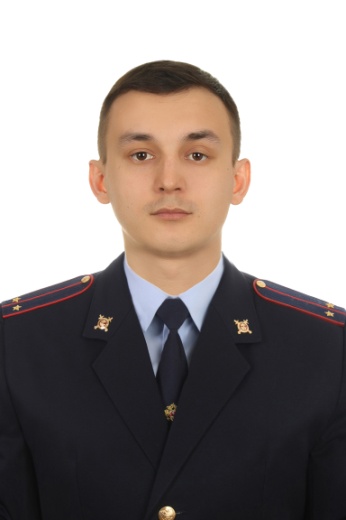 16 микрорайон16а микрорайонучастковый уполномоченный полиции, лейтенант полиции Кангаслин Динар Ильнурович8(3463)24-22-61dkangaslin@mvd.ruУПП №816 мкр, д.1 кв.71Административные участки №26 и №28Административные участки №26 и №28Административные участки №26 и №28Административные участки №26 и №28Административные участки №26 и №2811В микрорайон11 микрорайон дома 72, 73, 76, 78, 79, 80, 81, 82, с 83 по 85, 87, 88, с 94 по 98, 100, с 102 по 108, 11011Б микрорайон 2, 6, 8, 10, 11, 12, 15, 16,18, 19участковый уполномоченный полиции, старший лейтенант полиции Пляшечников Александр Сергеевич8(3463)22-28-01apliashechnikov@mvd.ruУПП №911 мкр, д.49Административные участки№29 и № 31Административные участки№29 и № 31Административные участки№29 и № 31Административные участки№29 и № 31Административные участки№29 и № 31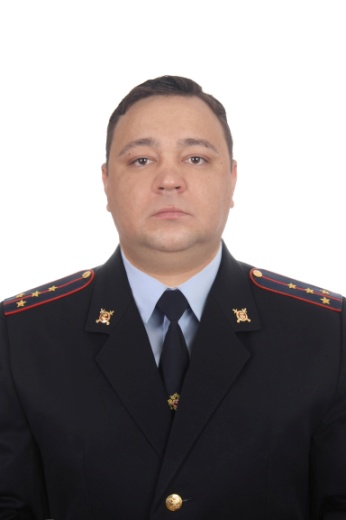 11а микрорайон дома с 9 по 15, 18, 19, 20/1 с 25 по 29, 45городок СпутникУл. Кедровая четные номера домов Ул.ДорожнаяУл. Пионерская Ул. НоваяУл. КомароваУл. СоюзнаяУл. Брезовая, дома с 18 по 30, 53аУл. КосмонавтовПер. ЛинейныйПер. ЮганскийПос. Звездныйучастковый уполномоченный полиции, капитан полиции Кузлякин Дмитрий Владимирович8(3463)23-22-90dkuzliakin2@mvd.ruУПП №1011а мкр, д.18 кв.1 Административные участки№30 и №32Административные участки№30 и №32Административные участки№30 и №32Административные участки№30 и №32Административные участки№30 и №32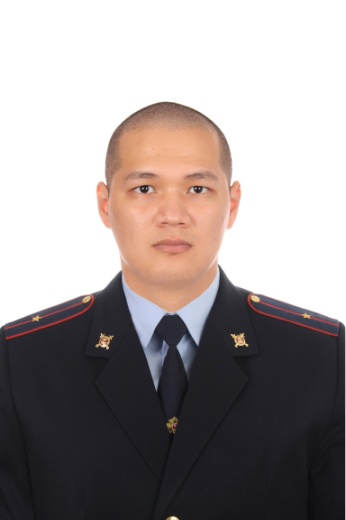 11а микрорайон дома №30, 39Ул. МагистральнаяУл. ТаежнаяУл. БуровичковУл. БерезоваяУл. ЧеховаУл. ТранспортниковУл. ОлимпийскаяУл. ПервомайскаяУл. ЦветочнаяУл. ВесенняяУл. СолнечнаяУл. СадоваяУл. УрожайнаяУл. ЗеленаяУл. СпортивнаяУл. Кедровая – нечетные номера домовПер. СосновыйПер. МолодежныйПер. ДальнийПер. ЧеховаПер. ЗвездныйПер. ТихийПер. СеверныйГор. ДНС-2,Гор. Горгаз дома с 1 по 3СНТ «Надежда»11А микрорайонпромзона-1пионерная северо-западная зона, Ул. СургутскаяУл. СтроителейУл. НефтяниковУл. КиевскаяУл. ПарковаяУл. ЖилаяУл. ОбъезднаяУл. МираВПЧ-2, ПНМК-6, БПТОиК, МНУ-1, СУ-905, АТБ-6, СУ-28, гор. Юность, гор. ЮЭН, СУ-10, УМ-4Участковый уполномоченный полиции, младший лейтенант полиции Эрдниев Цэдэн Анджаевич 8(3463)23-22-90tcerdniev@mvd.ruУПП №1011а мкр, д.18 кв.1 